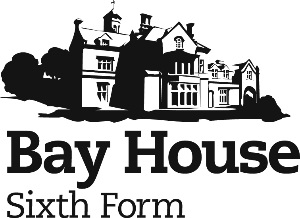 Applied General Qualifications are rigorous, advanced (Level 3) qualifications.  They allow entry to a range of higher education courses, either by meeting the entry requirements in their own right or being accepted alongside, and adding value to, other qualifications at Level 3, such as A Levels.  They include a 40% exam requirement.Level 3 National Extended Certificate in Information TechnologyYEAR ONE (Certificate in Information Technology)Unit 2 - Creating Systems to Manage Information (Exam Board Set Task)Learners study the design, creation, testing and evaluation of a relational database system to manage information.You will examine the structure of data and its origins, and how an efficient data design follows through to an effective and useful database. You will examine a given scenario and develop an effective design solution to produce a database system. You will then test your solution to ensure that it works correctly. Finally, you will evaluate each stage of the development process and the effectiveness of your database solution. In this unit you will draw on your learning from across your programme to complete assessment tasks.
Unit 3 - Using Social Media in Business (Coursework)Learners explore how businesses use social media to promote their products and services. Learners also implement social media activities in a business to meet requirements.You will explore different social media websites, the ways in which they can be used and the potential pitfalls when using them for business purposes. You will develop a plan to use social media strategies for business purposes to achieve specific aims and objectives. You will then implement the plan, developing and posting content and interacting with others. Finally, you will collect data on the business use of social media and review the effectiveness of your efforts.YEAR TWO (Extended Certificate in Information Technology)Unit 1 - Information Technology Systems (Exam)Learners study the role of computer systems and the implications of their use in personal and professional situations.
You will explore the relationships between the hardware and software that form an IT system, and the way that systems work individually and together, as well as the relationship between the user and the system. You will examine issues related to the use of IT systems and the impact that they have on organisations and individuals. In this unit you will draw on your learning from across your programme to complete assessment tasks.Unit 5 - Data Modelling (Coursework)Learners study how data modelling can be used to solve problems. They will design and implement a data model to meet client requirements.In this unit, you will investigate the fundamentals of the decision-making process. You will find out how using data modelling provides the computational ability to compare consequences, and determine a preferred course of action. You will develop the skills and techniques necessary to create complex spreadsheets in order to produce accurate information that informs decision making. You will examine a scenario and then design, develop and test a spreadsheet; you will review your spreadsheet and make refinements based on user feedback, providing an evaluation of the effectiveness of the alternatives produced.GCSE requirements:- English Language – grade 4ICT or Computing - Level 2 qualification (desirable)